Расчетно-графическое задание № 1Расчетно-графическое задание № 1Группа: 1.	Насос  выбрасывает  струю  воды  диаметром  d  =  2  см  со  скоростью   v   =   20  м/с.  Найти  мощность,  необходимую  для  выбрасывания воды.     Ответ: 1,26 кВт. Рисунок: нет.  1.	Насос  выбрасывает  струю  воды  диаметром  d  =  2  см  со  скоростью   v   =   20  м/с.  Найти  мощность,  необходимую  для  выбрасывания воды.     Ответ: 1,26 кВт. Рисунок: нет.  2.	Камень массой 0.5 кг, привязанный к веревке длиной l=50 см,  равномерно вращается в вертикальной плоскости. Натяжение веревки  в  низшей  точке  окружности  Т=44 Н. На какую высоту поднимется  камень,  если  веревка  обрывается  в тот момент, когда скорость  направлена вертикально вверх?     Ответ: h=2 м. Рисунок: нет.  2.	Камень массой 0.5 кг, привязанный к веревке длиной l=50 см,  равномерно вращается в вертикальной плоскости. Натяжение веревки  в  низшей  точке  окружности  Т=44 Н. На какую высоту поднимется  камень,  если  веревка  обрывается  в тот момент, когда скорость  направлена вертикально вверх?     Ответ: h=2 м. Рисунок: нет.  3.	Тело  массой  5  кг ударяется о неподвижное тело массой 2.5  кг.  Кинетическая  энергия системы этих двух тел непосредственно  после  удара  стала  равной  5  Дж.  Считая  удар  центральным и  неупругим, найти кинетическую энергию первого тела до удара.     Ответ: W=7.5 Дж. Рисунок: нет.  3.	Тело  массой  5  кг ударяется о неподвижное тело массой 2.5  кг.  Кинетическая  энергия системы этих двух тел непосредственно  после  удара  стала  равной  5  Дж.  Считая  удар  центральным и  неупругим, найти кинетическую энергию первого тела до удара.     Ответ: W=7.5 Дж. Рисунок: нет.  4.	Диск вращается вокруг вертикальной оси, делая 30 об/мин. На  расстоянии  20  см  от  оси  вращения на диске лежит тело. Каков  должен  быть коэффициент трения между телом и диском, чтобы тело  не скатилось с диска?     Ответ: k=0.2 Рисунок: нет.  4.	Диск вращается вокруг вертикальной оси, делая 30 об/мин. На  расстоянии  20  см  от  оси  вращения на диске лежит тело. Каков  должен  быть коэффициент трения между телом и диском, чтобы тело  не скатилось с диска?     Ответ: k=0.2 Рисунок: нет.  5.	Найти работу А подъема груза по наклонной плоскости длинной  l  = 2 м, если масса m груза равна 100 кг, угол наклона 30 град,  коэффициент  трения  f  =  0,1  и груз движется с ускорением а =  1м/с**2.     Ответ: 1,35 кДж. Рисунок: нет.  5.	Найти работу А подъема груза по наклонной плоскости длинной  l  = 2 м, если масса m груза равна 100 кг, угол наклона 30 град,  коэффициент  трения  f  =  0,1  и груз движется с ускорением а =  1м/с**2.     Ответ: 1,35 кДж. Рисунок: нет.  6.	С  башни  высотой  H=25  м  горизонтально  брошен камень со  скоростью  v0=15 м/с. Найти кинетическую и потенциальную энергии  камня  спустя  одну  секунду  после начала движения. Масса камня  m=0.2 кг. Сопротивлением воздуха пренебречь.     Ответ: Wк=32.2 Дж, Wп=39.4 Дж. Рисунок: нет.  6.	С  башни  высотой  H=25  м  горизонтально  брошен камень со  скоростью  v0=15 м/с. Найти кинетическую и потенциальную энергии  камня  спустя  одну  секунду  после начала движения. Масса камня  m=0.2 кг. Сопротивлением воздуха пренебречь.     Ответ: Wк=32.2 Дж, Wп=39.4 Дж. Рисунок: нет.  7.	Зависимость  ускорения  от  времени  при некотором движении  тела  представлена  на  рисунке 1. 5. Определить среднюю путевую  скорость <v> за время t=8 с. Начальная скорость vо=0.     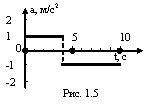 Ответ: Рис. 1. 5.  7.	Зависимость  ускорения  от  времени  при некотором движении  тела  представлена  на  рисунке 1. 5. Определить среднюю путевую  скорость <v> за время t=8 с. Начальная скорость vо=0.     Ответ: Рис. 1. 5.  8.	Колесо  радиусом R=0.1м вращается так, что зависимость угла  поворота   радиуса   колеса   от   времени   дается   уравнением  =А+В*t+С*t**3,  где В=2 рад/с и С=1 рад/с**3. Для точек, лежащих  на  ободе колеса, найти через время t=2 c после начала движения:  а)  угловое  скорость  w;  б)  линейную  скорость  V; в) угловое  ускорение ; д) тангенциальное а и нормальное аNускорения.     Ответ: а)w=14рад/с; б)V=1,4м/с; в)е=12 рад/с**2; г)а(тау)=1.2  м/с**2; аn=19.6 м/с**2. Рисунок:нет  8.	Колесо  радиусом R=0.1м вращается так, что зависимость угла  поворота   радиуса   колеса   от   времени   дается   уравнением  =А+В*t+С*t**3,  где В=2 рад/с и С=1 рад/с**3. Для точек, лежащих  на  ободе колеса, найти через время t=2 c после начала движения:  а)  угловое  скорость  w;  б)  линейную  скорость  V; в) угловое  ускорение ; д) тангенциальное а и нормальное аNускорения.     Ответ: а)w=14рад/с; б)V=1,4м/с; в)е=12 рад/с**2; г)а(тау)=1.2  м/с**2; аn=19.6 м/с**2. Рисунок:нет  9.	К шнуру подвешена гиря. Гирю отвели в сторону так, что шнур  принял  горизонтальное  положение,  и отпустили. Как велика сила  натяжения   шнура   в  момент,  когда  гиря  проходит  положение  равновесия?  Какой  угол  с вертикалью составляет шнур в момент,  когда сила натяжения шнура равна силе тяжести гири?     Ответ: 3mg; 70 град. 30 мин. Рисунок: нет.  9.	К шнуру подвешена гиря. Гирю отвели в сторону так, что шнур  принял  горизонтальное  положение,  и отпустили. Как велика сила  натяжения   шнура   в  момент,  когда  гиря  проходит  положение  равновесия?  Какой  угол  с вертикалью составляет шнур в момент,  когда сила натяжения шнура равна силе тяжести гири?     Ответ: 3mg; 70 град. 30 мин. Рисунок: нет.  10.	С  какой высоты упало тело, если последний метр своего пути  оно прошло за время 0. 1с?     Ответ: 5. 61 м, где S=1м. Рисунок: нет.  10.	С  какой высоты упало тело, если последний метр своего пути  оно прошло за время 0. 1с?     Ответ: 5. 61 м, где S=1м. Рисунок: нет.  